«ПОМНИМ СЛАВНЫЙ ДЕНЬ ПОБЕДЫ»           Был великий день Победы            Много лет тому назад.            День Победы помнят деды,            Знает каждый из ребят.	Великий Праздник «День Победы»! Это один из самых светлых и радостных праздников нашего народа. В этот день ветеранам дарят цветы, всюду звучит  музыка, смех, праздничный салют. И мы стараемся сделать все для того, чтобы эти люди не чувствовали себя забытыми и обделенными, и чтобы наши дети пока ещё из уст очевидцев узнавали о тяготах войны и о подвигах солдат. Заиграевский СРЦН, тесно сотрудничая с «Домом интернатом  для престарелых», ежегодно встречает дорогих гостей у себя, радуя их красочными выступлениями. Наши ребята во время праздника окунаются в атмосферу военных лет посредством танцев, песен, театрализованных постановок, что позволяет им четче донести боль потерь и радость победы. Мы бесконечно благодарны ветеранам за то, что они подарили нам возможность жить сегодня в мире.Психолог Гуржапова Б.Г.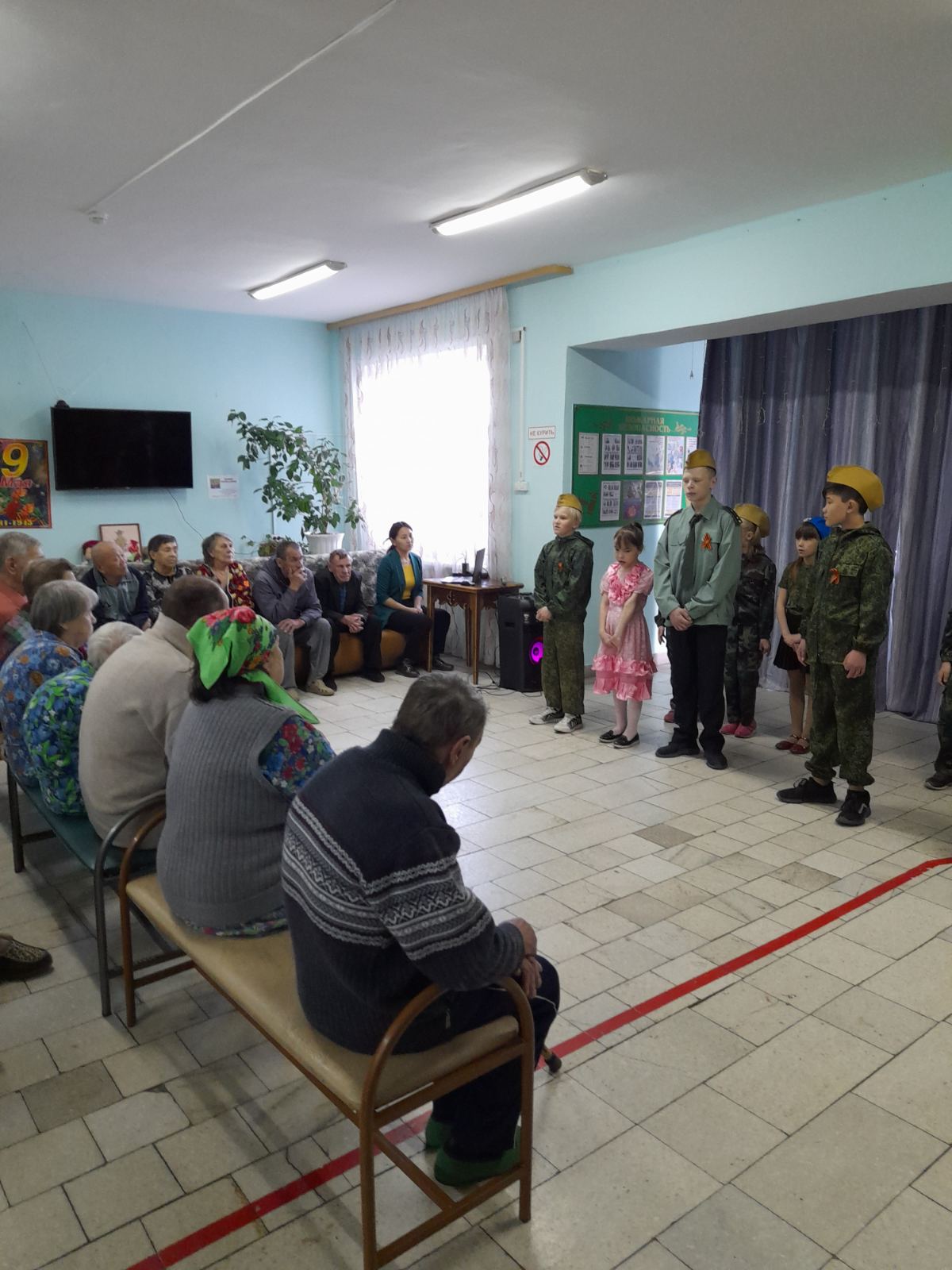 